EJ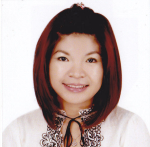 EJ.331049@2freemail.com 	  To obtain a position in Tourism/Hospitality industry that utilizes my skills and experiences in sales and providing customer service as well as my Bachelor degree in Tourism. I am extremely focused on elevating the company standards, sales goals, and client expectations.Substantial experience and outstanding skills in customer service, sales, experience in providing support regarding products and services. Has the ability to effectively work with tight schedules and fast-paced working environment. An effective problem-solver, hardworking, a strong team player with an appreciation and understanding of the importance of customer care as a function within a business, self-starter and highly motivated and excellent in written and oral communication skills in English. I look forward to make a significant contribution to the growth of an ambitious company.Tavera Business Center Davao CityCustomer Service RepresentativeAugust 2014-November 2016Duties and Responsibilities:Answering phone calls and emailsChat support.MICROBANKER PHILIPPINES INC.Makati PhilippinesAccount Generation Analyst/Marketing AssistantFebruary 2012-August 2013Duties and Responsibilities:Prepare contracts and proposals for clients and prospect clients.Encode and updates the company’s Database System.Maintain electronic filing system.CITI BANK NAEastwood Libis Quezon CityCitiPhone OfficerJuly 2010-November 2011Duties and Responsibilities:Handle inquiries and transactions on banking and credit card productsPromote and cross-sell banking products as appropriate Deliver superior customer service to ensure a superior Citibanking experience to our customersGOLDS GYM Robinsons Galleria Ortigas, PhilippinesReceptionistDecember 2009-June 2010Duties and Responsibilities:Acts as a primary contact for customer through personal interfaceAttends to clients’ needs and inquiriesMonitor and collect client attendance and enrollment feesLogs and manages customers data through the customers company databaseSchedule client sessions with the facility’s personal trainers and records fitness equipment maintaining records.Organization & Time ManagementA problem solver who quickly grasps complex situations and turns them into manageable tasks.Produce quality work even when under extreme time pressure.Collaborate in teams to produce quality reportsCommunication & People SkillsArticulate and very effective working with people of different backgrounds and temperamentsExceptional command of the English language with strong written and transcription skillsConsistently maintain a positive attitude and enjoy helping people.Technical skillsExperienced in editing and proofreading documents with focus on words definitions, spellings, sentence structure and grammar.Computer proficiencyStrong knowledge in MS Office	COLLEGEPhilippine Womens College of DavaoBachelor of Science in Tourism(Graduate)2005-2009Ateneo de Davao UniversityBachelor of Science in Nursing(Undergraduate)2004-2005Crowd Management TrainingCrisis Management TrainingBasic Safety Training at “The Maritime Training of the Philippines”Practicum at Amstar Travel and ToursBA Club Seminar “How to Build a Winning Sales TeamCertificate of Participation in Tour Guiding SeminarRegional Conference Micro, Small, Medium EnterprisesGreenwich Store WorkshopCharacter reference: Available upon requestOBJECTIVEPROFESSIONAL SUMMARYWORKING EXPERIENCERELEVANT EXPERIENCE	EDUCATIONSEMINARS AND TRAININGS